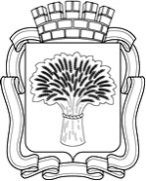 Российская ФедерацияАдминистрация города Канска
Красноярского краяПОВЕСТКА ДНЯпубличных слушаний по вопросу«Об утверждении отчета об исполнении бюджета города Канска за 2018 год»16.05.2019                                                                                            г. Канск	1. Вступительное слово	Иванец Петр Николаевич – первый заместитель главы города по жизнеобеспечению. 	2. «Отчет об исполнении бюджета города Канска за 2018 год»	Кадач Нина Владимировна – заместитель главы города по экономике и финансам.	3. Выступления в прениях. 	4. Заключительное слово	Иванец Петр Николаевич – первый заместитель главы города по жизнеобеспечению. 